Space and Nature Monoprints Nettle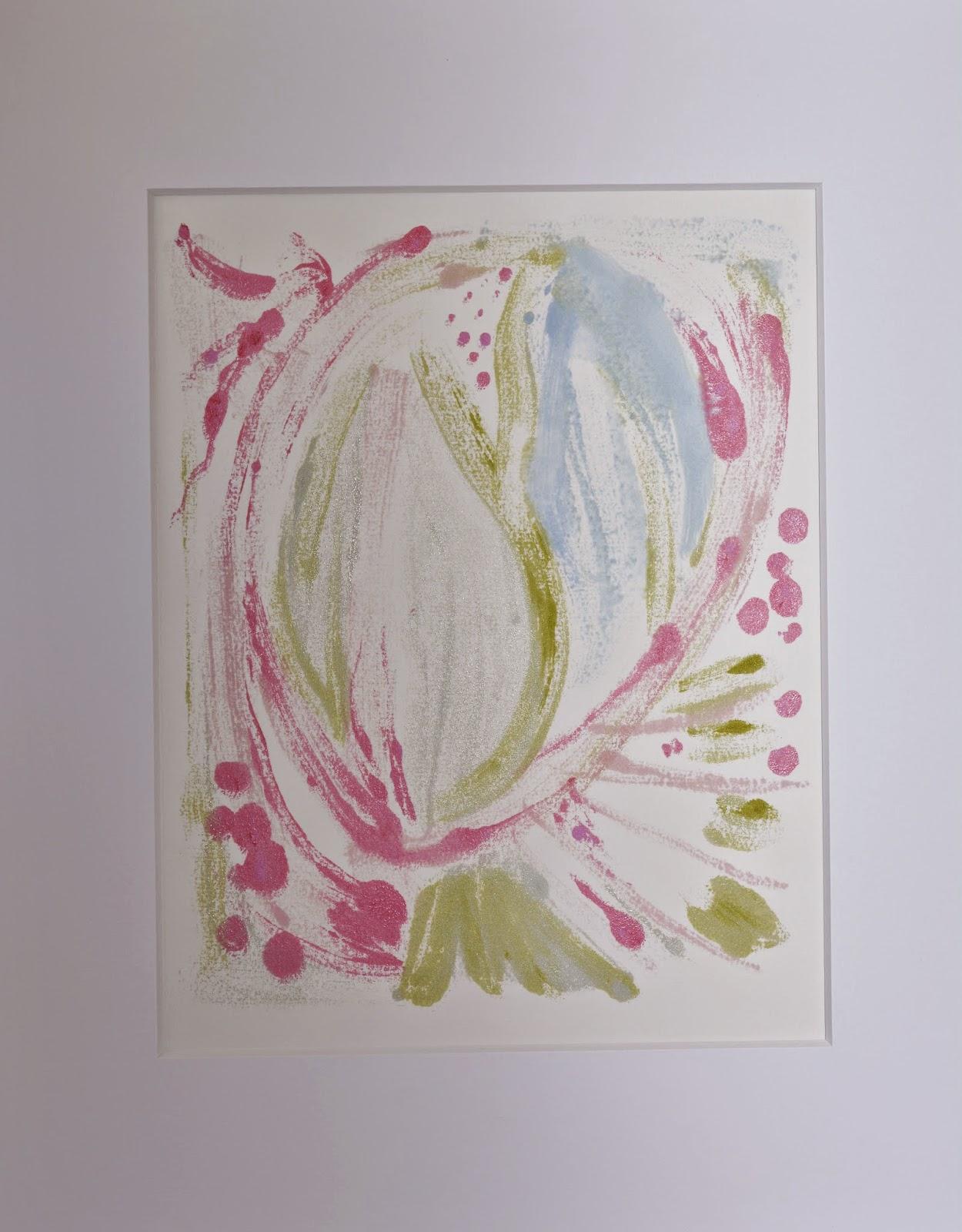  Solar Space by Heather Holland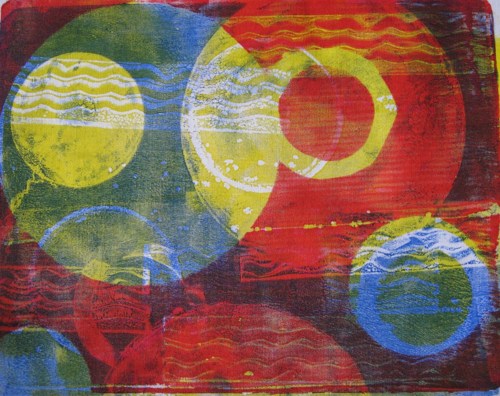  Comets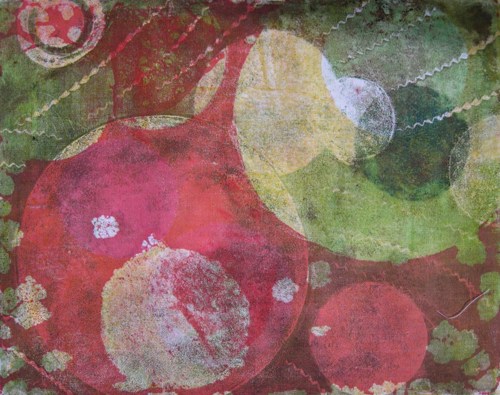  Prairie Grass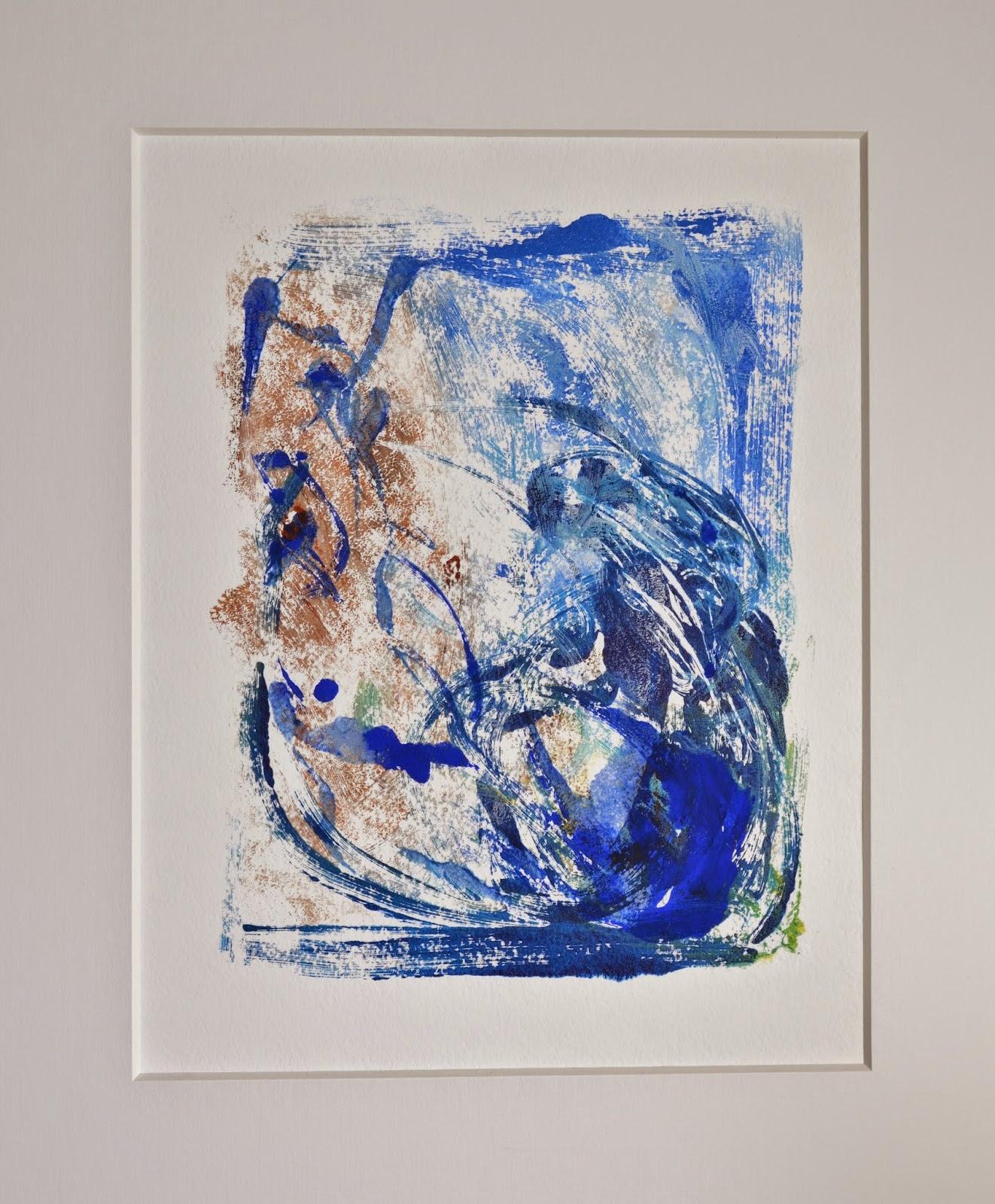 Fluoro Floriade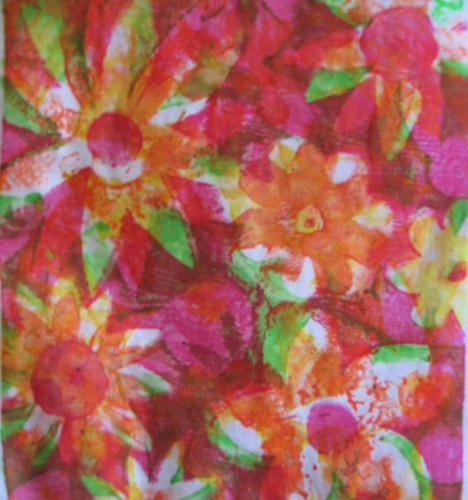 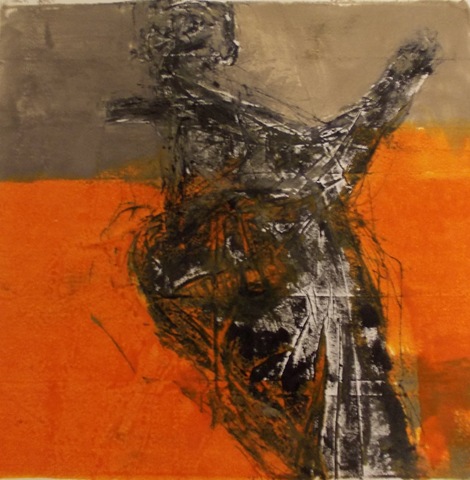 Chickadee and Salamander https://biocreativity.wordpress.com/2011/12/Space http://portfolios.risd.edu/gallery/3850487/Monotypes-of-space